CanadaEvasion au Canada 15JCircuitProgramme1ER JOUR - FRANCE / TORONTORendez-vous des participants à l'aéroport. Envol à destination de Toronto sur vols réguliers (selon disponibilité). Déjeuner et collation à bord.A votre arrivée, accueil par votre guide accompagnateur francophone. Toronto est une ville dynamique et se veut « la métropole la plus cosmopolite du globe ». La nombreuse présence communauté d’origine étrangère donne un coup de fouet à la culture, à la cuisine et au rythme de la ville (quartiers ethniques).Des centres commerciaux et de récents buildings se sont insinués entre les rues fleuries, les parcs et les petites entreprises de la petite cité industrielle des années 1960.Elle est désormais la première ville en importance au Canada et la cinquième en Amérique du Nord. Toronto offre le spectacle d'une grande ville nord-américaine fourmillant d'activités.Installation à l’hôtel HOLIDAY INN ou DAYS INN TORONTO AIRPORT (ou similaire). Possibilité avec supplément de nuitée en centre-ville (type hôtel Super 8) : $45 / personne / nuit en avril / mai / juin & $67 / personne / nuit en septembre / octobrePossibilité de nuitée à Niagara Falls au lieu de Toronto au même tarif (hors week-end).Diner libre et nuit à l'hôtel.2E JOUR – TORONTO / NIAGARA FALLS / TORONTO ~ 260 KM (3H00)Petit déjeuner. Départ pour NIAGARA FALLS.Les Chutes du Niagara forment l’une des plus grandes merveilles de la nature. Situées en plein centre-ville, leur hauteur n’est pas exceptionnelle, mais leur ampleur et la puissance des eaux qui s’engouffrent ne peuvent manquer d’impressionner les visiteurs : 6 810 000 litres d’eau par seconde.La mode de la lune de miel aux Chutes du Niagara fut lancée par Joseph Bonaparte, qui de retour de son voyage fit un récit tellement palpitant aux notables de la région qu’il leur donna envie de l’imiter.L’excursion à bord du bateau Hornblower vous mènera jusqu'au pied des chutes canadiennes dites en fer à cheval : une expérience enivrante que vous n'êtes pas prêts d'oublier. On option : survol des chutes en hélicoptère - $CAD 165 / personne à ce jourDécouvrez les impressionnantes Chutes du Niagara depuis le ciel afin d’en mesurer la puissance. Une expérience inoubliable : une montée vertigineuse et une vue spectaculaire ! Du moment où s'envole l'hélicoptère jusqu'à ce qu'il se déplace au-dessus des chutes majestueuses, la visite guidée est une expérience inoubliable. Notre route panoramique vous permet d'apprécier les beautés naturelles et artificielles de la ville de Niagara Falls.Déjeuner dans un restaurant avec vue panoramique sur les chutes.L’après-midi, excursion à Niagara On The Lake par la route panoramique longeant la rivière Niagara. Cette charmante petite ville dont l’architecture du XIXe siècle est l’une des mieux conservée du pays, fut la première capitale du Haut-Canada. Vous découvrirez ses charmantes demeures restaurées dans une ambiance très anglaise. La verdure des parcs fait de la ville un endroit très agréable et serein à visiter.Continuation sur TORONTO. Tour d’orientation de Toronto qui vous permettra de percevoir toute l’authenticité de la Ville-ReineVous aurez l’occasion de découvrir : - Les imposants gratte-ciel du cœur financier du Canada,- Le parlement ontarien et son charme très « british »,- L’impressionnant SkyDome où évoluent de nombreuses équipes sportives,- Le Harbourfront, l’espace culturel de la ville créé par le gouvernement fédéral pour relancer le tourisme dans les années 1970, - La Tour du CN, haute de 553 mètres, l’emblème de la mégalopole… (montée non incluse)En option : ascension de la CN Tower - $CAD 50 / personne à ce jourLa tour CN attire des millions de touristes chaque année de tous les coins du monde. Les six ascenseurs qui montent à la vitesse de 6 mètres par seconde et le restaurant tournant en sont les grandes attractions. La tour est située au sud de Front Street West sur John Street. La construction de la tour CN a commencé le 6 Février 1973 et a duré 40 mois. La hauteur de la tour CN est de 553 mètres et son poids total est de 130 000 tonnes. A son sommet se trouve une antenne utilisée pour la transmission d’ondesDîner. Nuit à l'hôtel à Toronto.3E JOUR – TORONTO / KINGSTON / GANANOQUE  ~ 290 KM (3H00)Petit déjeuner. Départ vers la région des Mille-Îles. Vous débuterez votre visite de la région par un tour d'orientation de Kingston, ville militaire qui fut, pendant un temps, la capitale du Canada. Dont les nombreux bâtiments du XIXe siècle en pierre calcaire rappellent son riche passé colonial britannique. Vous découvrirez notamment le City Hall, construit pour accueillir le parlement canadien, Les riches et nombreuses demeures en brique rouge du XIXème siècle, qui lui donnent un charme très victorien, Princess Street, la rue principale, bordée de très beaux bâtiments anciens, Le Fort Henry, qui constitue la principale attraction : une forteresse construite par les britannique en 1812, qui domine la ville.Déjeuner. Croisière autour des îles. Un millier d'îles et d'îlots datant de la période glaciaire parsèment, sur près de 80 km, le fleuve Saint-Laurent cette région nommé les 1000 Îles est très prisée des vacanciers qui depuis des décennies naviguent entre les îles du fleuve Saint-Laurent de part et d’autre de la frontière du Canada et des USA. Pour faire une île, il faut en fait un arbre et 6 pieds carré de terre. Les maisons sont parfois plus grandes que l’île elle-même. Vendues par les Indiens au gouvernement puis revendues pour quelques dollars, ces îles appartiennent désormais aux riches sénateurs et aux hauts fonctionnaires qui y installent leurs résidences secondaires.Nuit dans le petit village de Gananoque. Vous pourrez y goûter la tranquillité champêtre et l'art de vivre à la Canadienne. Gananoque, prononcé « Gan-an-ock-wee », est un nom indien signifiant « Un lieu de santé ». Connu également comme « la ville où les portes sont toujours ouvertes », les visiteurs sont reçus chaleureusement et amicalement par les habitants et les commerçants.Diner et nuit à l'hôtel CLARION GANANOQUE (ou similaire).4E JOUR – GANANOQUE / OTTAWA / MONTREAL ~ 360 KM (3H30)Petit déjeuner. Départ pour Ottawa. Réputée pour sa qualité de vie vous aurez à cœur de découvrir la capitale fédérale du Canada. À la fois ville des parlementaires et des diplomates, ville historique et artistique, Ottawa occupe un magnifique site sur la rive sud de la rivière Outaouais. Ottawa est également considérée comme la plus bilingue des villes anglophones du Canada! Tour d’orientation de la ville d’Ottawa (entrées non incluses).Vous découvrirez les plus beaux endroits de la ville : * La rue Wellington et ses bâtiments officiels, * La colline du Parlement, regroupant le Parlement canadien et la Tour de la Paix, de style néo-gothique, est entourée de larges pelouses : c’est le centre stratégique de la ville et le lieu de rassemblement pour les fêtes du 1er juillet,* La promenade Sussex où l’on retrouve les résidences officielles du Premier Ministre et du Gouverneur Général, ainsi que quelques ambassades, * Les grands musées nationaux : le centre national des Arts ou encore le musée des civilisations, * Le canal Rideau traversant gracieusement la ville et ses écluses qui relient la rivière Outaouais, * Le Château Laurier et son architecture médiévale, le seul édifice d’inspiration française de la ville, * Byward Market : un marché en journée et un quartier animé dès la nuit tombée, il a conservé ses vieilles bâtisses. C’est également le coin des motards, fiers d’exposer leurs machines rutilantes aux passants…Déjeuner. En option : visite du Musée Canadien des civilisations, l’un des fleurons culturels du pays - $CAD 28 / personne à ce jourRevivez la construction du Canada en parcourant ce musée où les décors et scènes de vie évoquent les différentes périodes d’établissement des civilisations du pays.Départ en direction de Montréal, qui est la seconde ville francophone du monde après Paris. Cette métropole multiculturelle, mêle son accent français à celui de plus de 80 autres communautés culturelles et charme par son ambiance américano européenne. En fête hiver comme été, Montréal vibre au rythme de ses festivals : jazz, humour, cinéma, feux d'artifice … Elle invite à la découverte de ses boutiques branchées, de sa cuisine réputée et de sa fameuse ville souterraine de plus de 30 km. Dîner et nuit à l'hôtel LABELLE SUITES ou ROBERVAL (ou similaire) situés en centre-ville.5E JOUR –MONTREAL Petit déjeuner.Visite guidée de Montréal. Montréal est située sur une île de 500 km², délimitée par le Saint Laurent au sud et la rivière des Prairies au nord. La rue Saint Laurent coupe la ville en deux, autrefois frontières imaginaires qui séparait la bourgeoisie anglophone de l’ouest (quartiers résidentiels et d’affaires) et les quartiers francophones et les usines de l’est.Vous découvrirez notamment : le vieux Montréal et ses anciens édifices : * La Place d'Armes, où s’élèvent le Vieux Séminaire à l’architecture élégante, le plus ancien bâtiment de Montréal,* La Place Jacques Cartier, où l’on retrouve les maisons les plus anciennes, * La Basilique Notre Dame, de style gothique dont les vitraux retracent l’histoire religieuse de Montréal et les principales étapes de la fondation de la ville, * Le parc du Mont Royal, dans le plus quartier branché de la ville (artistes, boutiques et objets farfelus), * Le Stade Olympique, site des jeux olympiques d'été de 1976, Déjeuner de smoked meat, spécialité montréalaise.Un sandwich à la viande fumée est un plat québécois. Se présentant sous la forme d'un sandwich, il est composé de pain de seigle, de moutarde sucrée et de viande fumée. La viande utilisée se rapproche du corned-beef, bien qu'il y ait une différence significative entre les deux, et du pastrami et du porc.Visite ensuite du marché Jean Talon. Les odeurs et saveurs d’ici et d’ailleurs du marché Jean Talon attire les foules à la Petite Italie, depuis 1933. Outre producteurs de fruits, légumes et fleurs, on y retrouve des boutiques spécialisées offrant épices, huiles, fromages, viandes, desserts et produits du terroir québécois.Fin d’après midi libre - vous pourrez découvrir la ville à votre guise ou magasiner. Vous aurez le loisir de découvrir un ensemble architectural unique : la plus importante ville Souterraine du monde, une conception originale, étudiée pour que les Montréalais puissent passer l’hiver rigoureux sans trop de désagréments... Une ville sous la ville, aérée et agréable...  Le paradis pour les amoureux du ”magasinage“. Diner et nuit à l'hôtel.6E JOUR – MONTREAL / QUEBEC  ~ 255 KM (3H00)Petit déjeuner.Départ pour la plus ancienne ville canadienne. Québec est pour les Nord-américains un avant-goût d’Europe : une vieille ville, très belle, qui puise son originalité dans son décor de film de cape et d’épée. Vous serez certainement séduits par les charmes de cette cité historique consacrée joyau du patrimoine international par l’UNESCO.Déjeuner.Visite guidée de Québec, la seule ville fortifiée d'Amérique du Nord. Nous visiterons les plaines d'Abraham ou le parc des Champs-de-Bataille, près du Saint-Laurent. C’est ici qu’en 1759 la France perdit son empire d’Amérique. Y sont édifiés les statues de Jeanne d’Arc et du Général de Gaulle.* La Place Royale, un des plus anciens quartiers d’Amérique du Nord, Samuel de Champlain y construisit sa première cabane au Canada,* Le château Frontenac (de style Renaissance française), qui est pour Québec ce que la Tour Eiffel est pour Paris : le symbole de la ville, qui se dresse au-dessus du Saint-Laurent,* La vieille ville et ses remparts, construits au cours du XVIIIème siècle,* Le quartier du petit Champlain, aux ruelles tortueuses, * La Place d'Armes ou encore Le Fort Britannique…Vous apercevrez le site merveilleux de cette ville perchée au sommet du Cap Diamant, dominant le fleuve et dont la visite se fait partiellement à pied. Dîner dans une "cabane à sucre". Venez vivre la plus authentique des traditions canadiennes, à la  fameuse cabane à sucre. Vous y savourerez un dîner typique, composé de soupe au pois, omelette au four, fèves au lard, oreille de crisse, pâté à la viande, ketchup aux fruits, jambon à l'érable, tire sur la neige (même en plein été), Le tout, dans une ambiance de fête folklorique et conviviale, accompagné par un chansonnier de musique traditionnelle. Nuit à l’hôtel CHATEAU REPOTEL (ou similaire).Possibilité avec supplément de nuitée en centre-ville (type hôtel Royal Williams) : $45 / personne / nuit en avril / mai / juin & $90 / personne / nuit en septembre / octobre7E JOUR – QUEBEC / SAINT SIMEON  ~230 KM (3H30)Petit déjeuner.Départ ce matin pour la découverte de la chute Montmorency. Cette chute se situe à 8km de Québec, sur la rive gauche de Québec et face à l’Île d’Orléans. Elle est haute de plus de 30m que celles du Niagara, mais bien moins impressionnante.Départ nsuite pour l’Île d'Orléans qui ressemble à la Normandie ! Célébrée par Félix Leclerc, ancrée en plein Saint Laurent, la petite île de 34 km par 8 km a jalousement conservé ses vieilles églises, ses maisons de cultivateurs et d’artisans, ses maisons québécoises patrimoniales, certaines aux toits pentus percés de hautes lucarnes dans la tradition normande-picarde et entourées de pommeraies. L’île produit pommes et fraises, mais elle est aussi réputée pour ses érablières, ses ruchers et ses élevages de bétail. Déjeuner.Poursuite de votre route vers la Charlevoix.La région de Charlevoix, appréciée par ses paysages champêtres, sa vie artistique et ses auberges accueillantes, et la richesse de ses sites naturels…Plongeant directement dans le fleuve, les hauts plateaux abrupts (entre 420 et 850 m) ont dû s’écarter pour laisser place aux vallées de Baie St Paul et Malbaie.Dîner et nuit à l’hôtel LE BELVEDERE (ou similaire).8E JOUR – SAINT SIMEON / MATANE ~ 200 KM (2H30) + TRAVERSIER  Petit déjeuner. Petit déjeuner. En option : croisière aux baleines en bateau - $CAD 90 / personne à ce jourPartez à la découverte de ces impressionnants mammifères, vous serez impressionnés par leur majesté et leur danse dans les eaux du Saint Laurent. Le petit port de Tadoussac, situé à l'embouchure du Saguenay est la région de prédilection pour l'observation des baleines et autres mammifères marins de juin à septembre. On peut notamment y voir des rorquals, petits et grands, bélugas, phoques, baleines à bosses, baleines bleues. Guidées par des experts navigateurs et biologistes, ces croisières d’observation sont l’occasion rêvée de découvrir l’environnement marin et ses représentants.Départ pour la péninsule gaspésienne, aux côtes rocheuses et escarpées abritant de petits villages de pêcheurs charmants et hospitaliers. Les indiens Micmacs l’avaient baptisée « Gespeg », ‘‘là où finit la terre’’.Selon les horaires du traversier vers Rivière du Loup. Déjeuner.Continuation vers Matane. La ville de Matane demeure un pôle économique important. Ella abrite un port moderne, d’où un traversier assure toute l’année une liaison avec la Côte Nord.Avec le déclin de la pêche, la ville et la région avoisinante se sont progressivement tournées vers l’exploitation des forêts.Matane est surtout réputée pour ses délicieuses petites crevettes, et pour sa passe migratoire de saumons située en pleine ville, au barrage Mathieu d’AmoursDîner et nuit à l’hôtel LA VIGIE (ou similaire).9E JOUR – MATANE / GASPE / PERCE ~ 345 KM (4H30)Petit déjeuner. Départ pour Gaspé, berceau du Canada, la ville est célèbre pour la visite qu’y fit Jacques Cartier en 1534. Il y planta la première croix en Nouvelle France, afin de la déclarer possession du roi. Les rivières à saumons qui se jettent dans la baie sont le principal attrait de Gaspé.Déjeuner.Traversée du Parc National Forillon. Le paysage y est très découpé : falaises, anses pittoresques, plages de galets et mer omniprésente comme au Cap Bon Ami. Un arrêt à l’Anse Blanchette vous permettra de comprendre la vie ardue des pêcheurs, et de visiter la maison familiale d’époque toujours meublée ainsi que les dépendances. Le parc protège une faune abondante dont des milliers d’oiseaux marins qui chaque été viennent nicher à même les falaises. Des mammifères marins tels les phoques et les baleines fréquentent les eaux limitrophes du parc.Continuation vers PercéL’énorme étrave de calcaires siliceux, de 310 m de long et 90 m de haut, farcie de fossiles du type tribaux qu’est le rocher Percé, est pourvue d’une arche naturelle de 20 m de haut, accompagnée d’un obélisque deux fois plus élevé.  Ce lieu était considéré par les Micmacs comme un site sacré, mais aussi un bon emplacement pour la pêche. C’est, avec celui d’Etretat, le bloc de craie le plus photographié au monde.Diner et logement à l’hôtel FLEUR DE LYS (ou similaire).10E JOUR – PERCE  Petit déjeuner. L’énorme étrave de calcaires siliceux farcie de fossiles du type tribalités qu’est le rocher Percé est pourvu d’une arche naturelle de 20m de haut accompagnée d’un obélisque deux fois plus élevé. C’est avec celui d’Étretat le bloc de craie le plus photographié au monde. Percé fait face à cette île verdoyante, bordée de falaises rouges dont la forme évoque une baleine et où niche une myriade d’oiseaux.Excursion en bateau pour faire le tour de l’Ile de Bonaventure, célèbre pour ses colonies d’oiseaux plus particulièrement pour ses cormorans, macareux et surtout fous de bassan qui représente le spectacle faunique le plus merveilleux qui soit.Déjeuner.Visite du Magasin General. Le Magasin Général Authentique 1928 est un lieu patrimonial animé par des guides conteurs gaspésiens avec costumes d'époque.Diner et nuit à l’hôtel.En option : dîner de homard - $CAD 65 / personne à ce jour11E JOUR – PERCE / STE FLAVIE ~ 410 KM (5H)Petit déjeuner. Départ pour la « Baie des Chaleurs » aux paysages de falaises rouges. Visite du banc de Paspebiac. Site unique dans l'est du Canada, le banc de Paspébiac raconte la lente évolution de la pêche gaspésienne à partir de la deuxième moitié du 18e siècle, sous l'empire de compagnies jersiaises qui, après la conquête, ont su profiter du grand potentiel commercial des lieux. Déjeuner en cours de route. Traversée de la vallée de la Matapédia en longeant sa rivière connue pour la pêche aux saumons, puis route vers Rivière du Loup, ville implantée en amphithéâtre sur un éperon rocheux, surplombant le Saint Laurent et ses îles environnantes. Diner et nuit à l’hôtel MON JOLI (ou similaire).12E JOUR – STE FLAVIE / REGION DE QUEBEC ~ 410 KM (5H)Petit déjeuner. Visite des célèbres Jardins de Métis. Grand Métis bénéficie d’un micro climat qui attirait autrefois les estivants fortunés. L’horticultrice a pu ainsi y créer un jardin à l’anglaise ou poussent plusieurs espèces d’arbres et de fleurs, introuvables ailleurs à cette latitude en Amérique.Les indiens « malécites » ont baptisé l’endroit « Mitis » qui signifie « petit peuplier » appellation qui s’est transformée en « Métis » avec les années.Ce parc de style anglais rassemble 2000 espèces d’arbres et de fleurs qui se regroupent en sept jardins. Départ par la route qui longe la Rive Sud. Arrêt aux villas d’artistes de Saint-Jean-Port-Joly. Déjeuner.Continuation vers la région de Québec.Dîner et nuit à l’hôtel.13E JOUR – REGION DE QUEBEC / LES LAURENTIDES ~ 315 KM (3H)Petit déjeuner. Départ pour une excursion dans la région des Laurentides. Située à une heure de Montréal, cette région est élue comme la première destination d'agrément au Québec. Découvrez ses superbes paysages de lacs, de forêts et de petits villages typiques tels que St-Sauveur.Riche de ses milles visages, la région des Laurentides dévoile petit à petit ses lacs calmes et ses forêts immenses. Elle tire son nom de la chaîne de montagne qui sillonne sa partie nord, ainsi nommée pour désigner son parcours parallèle au fleuve St-Laurent.Arrêt dans les villages de Mont Tremblant et de St Sauveur.Déjeuner en cours de visite. Installation à l’hôtel MONT GABRIEL (ou similaire), situé à Ste Adèle.Diner et nuit à l’hôtel.L'Hôtel & Spa Mont Gabriel est un établissement 4 étoiles de 136 chambres, situé au sommet de la montagne avec des points de vue majestueux. On vous y offre une cuisine gourmande avec ses deux restaurants. Un golf 18 trous, 6 terrains de tennis en terre battue, deux piscines, un terrain de volley-ball, un centre de ski alpin et une foule d’activités pour petits et grands sont situés sur le site. Le magnifique spa Relaxia vous offre de nombreux soins et massages pour un séjour des plus relaxants. 14E JOUR –LAURENTIDES / MONTREAL ~ 80 KM (1H) / FRANCEPetit déjeuner.Matinée détente pour profiter de l’hôtel (piscine, Spa, sentiers de randonnée).Découverte du village de St Sauveur et dernier magasinage (boutiques Outlet).Déjeuner.Selon horaire aérien, transfert à l'aéroport de Montréal Trudeau. Assistance aux formalités d'enregistrement puis décollage à destination de la France sur vols réguliers (selon disponibilité). Diner et nuit dans l'avion.15E JOUR – FRANCEPetit déjeuner à bord. Arrivée en France dans la journée.Points forts.* VOLS NON-STOP DE PARIS & LYON SUR COMPAGNIE REGULIERE AIR CANADA* HOTEL CENTRE-VILLE A MONTREAL* EXCURSION EN BATEAU AUX CHUTES DU NIAGARA* DEJEUNER AVEC VUE PANORAMIQUE SUR LES CHUTES*  CROISIERE AUX MILLE-ILES* VISITE DU MARCHE JEAN TALON A MONTREAL*  DÉJEUNER DE SMOKED MEAT À MONTRÉAL*   DINER DANS UNE CABANE A SUCRE DANS LA REGION DE QUEBEC* VISITE DES JARDINS DE METIS ET DU PARC NATIONAL DE FORILLON* EXCURSION EN BATEAU POUR LA DECOUVERTE DE L’ILE DE BONAVENTURE* EXCURSION DANS LES LAURENTIDESFormalités.Administratives Ressortissants français : passeport individuel en cours de validité pour tous, y compris les enfants + autorisation électronique de voyage AVE ($7 / personne à ce jour). Sanitaires Pas de vaccination obligatoire à ce jour. Monnaie Le dollar canadien est la monnaie locale (CAD). 1 € = 1.54 CAD au 28/01/2020 Décalage horaire : -6 heures. Quand il est midi en France, il est 6h du matin à Montréal Voltage : 110 volts – se munir de prises à fiches platesTransport.Nous travaillons avec différentes compagnies régulières pour nos voyages au Canada telles que : AIR FRANCE / KLM / AIR TRANSAT / AIR CANADA / AER LINGUS / IBERIA / LUFTHANSA. Les compagnies sont données à titre indicatif.Inclus dans le prix.Le transport aérien Paris ou Lyon / Toronto - Montréal / Paris ou Lyon sur vols réguliers AIR TRANSAT, AIR CANADA, AIR FRANCE / K.L.M., LUFTHANSA, AER LINGUS ou autres compagnies (selon disponibilité),Les taxes internationales et nationales des aéroports : 345 € à ce jour (28/01/2020) et susceptibles de modifications,Les transferts et transports terrestres en autocar privé,Les services de notre guide accompagnateur bilingue durant tout le circuit,L’hébergement en hôtels de première catégorie standard 3* excentrés sauf à Montréal (centre-ville),La pension complète du petit-déjeuner du J2 au déjeuner du J14 incluant) :•Un déjeuner panoramique avec vue sur les chutes du Niagara,•Un déjeuner dans une cabane à sucre,•Un repas de smoked meat,•Café, thé et carafe d’eau à tous les repas.Les visites et activités mentionnées au programme, dont :* Croisière sur le Hornblower* La croisière dans les 1.000 Îles* La visite guidée de Montréal et Québec* Excursion à la Côte de Beaupré et Île d’Orléans* La croisière de l’Ile Bonaventure à Percé* La visite du Banc de Paspebiac* L’entrée dans les parcs nationaux* La visite du Jardin de Métis* Le magasin généralLes taxes et le service dans les hôtels et les restaurants,Les taxes provinciales et fédérales non remboursables (TVQ ET TPS).Non inclus dans le prix.Les boissons pendant les repas,Le diner du jour 1 (prévoir $30 / personne / repas),Les dépenses personnelles, le port des bagages et les assurances,L’AVE obligatoire ($7 à ce jour),Les pourboires des guides (accompagnateur et de ville) et du chauffeur. Ils sont vos interlocuteurs privilégiés tout au long de votre voyage.  Leur professionnalisme, leur dévouement, leur bonne humeur et leur attention, contribuent à la réussite de votre séjour en Amérique du Nord.  Il est de coutume de laisser au guide-accompagnateur l'équivalent de 5 $CAD par personne, par jour passé en circuit.  Et environ 3$ pour les guides locaux (Montréal et Québec). Une somme équivalente de 4 $CAD par personne, par jour passé en circuit, est recommandée pour le chauffeur.PhotosTarifsDate de départDate de retour en FrancePrix minimum en € / pers.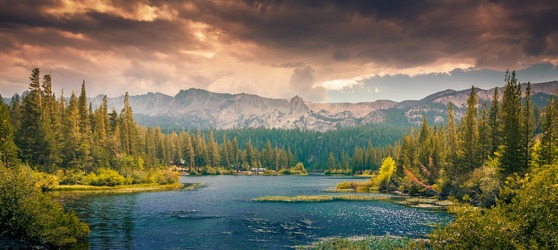 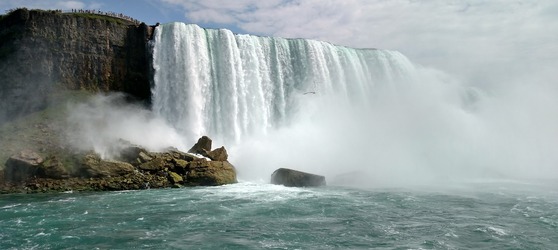 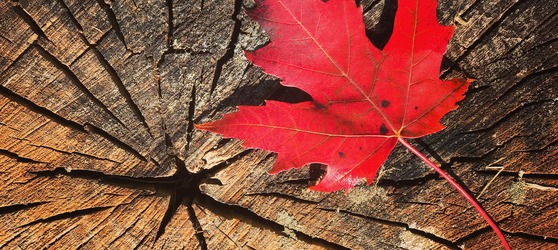 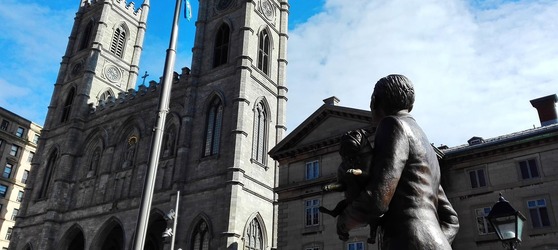 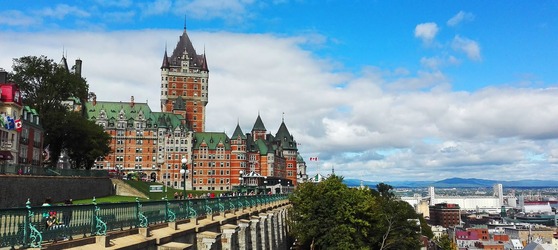 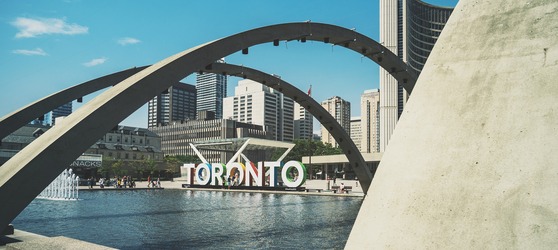 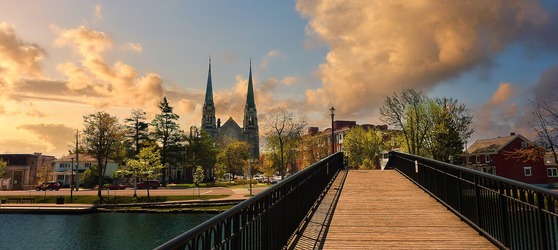 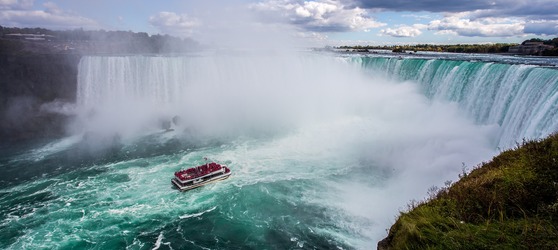 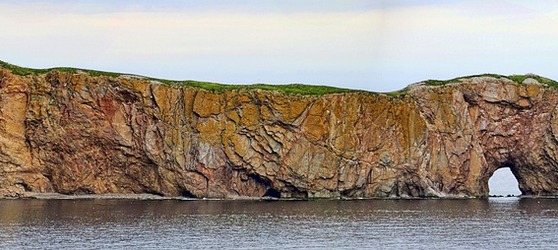 